ZIRC VÁROS KÖZÉPISKOLAI TANULMÁNYI ÖSZTÖNDÍJRENDSZERE2022. II. félévi PÁLYÁZATI KIÍRÁSZirc Városi Önkormányzat az állandó zirci lakcímmel rendelkező középiskolás fiatalokat tanulmányi ösztöndíjban kívánja részesíteni azzal a céllal, hogy a tudás rangját ezzel is kifejezésre juttassa, a tanulás értékét megbecsülje, a kiemelkedő tanulmányi teljesítményt felmutató diákok munkáját követendő példaként elismerje.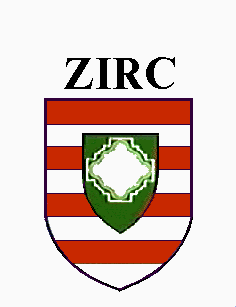 I.) Az ösztöndíj elnyerése érdekében félévente pályázatot kell benyújtania a középiskolás fiatalnak a település Képviselő-testületének címezve.II.) HAVI 10.000,- FORINT ösztöndíjra pályázhat az a zirci diák, aki:Állandó zirci lakosKözépfokú iskolarendszerben, nappali tagozaton tanul Zircen vagy más városokban (gimnázium, szakgimnázium, szakközépiskola, szakiskola, stb.) a támogatás folyósításának ideje alatt : 2022/2023-as tanév I. félévébenTanulmányi eredménye a 2021/2022-es tanév II. félévében legalább 4,70(magatartás és szorgalom jegyek be nem számításával)III.) A pályázat mellé csatolandó igazolások, mellékletek:Iskolai bélyegzővel, igazgatói aláírással hitelesített Év Végi iskolai bizonyítvány Kötelező melléklet! a Hitelesítés hiánya esetén egyszeri hiánypótlásra van lehetőség        (V/2 pont),DE AZ AZT ELMULASZTÓ PÁLYÁZAT FORMAI HIBA MIATT KIZÁRÁSRA KERÜL AZ ELJÁRÁSBÓL!Ha van: tanulmányi és szaktárgyi versenyeken elért eredmények iskolai igazolása, nyelvi, számítógépes, stb. vizsga vagy végzettség megszerzésének hiteles igazolása (korábbi pályázók esetében a felsorolandó eredményekről a már benyújtott igazolásokat nem kell ismételni, csak az új eredményeket igazoló másolatokat kérjük csatolni)Pályázati adatlap és írásbeli kérelem, amely tartalmazza a pályázóról szükséges információkat az adatlap és az írásbeli kérelem Kötelező melléklet! Az adatlap hiányos kitöltése esetén egyszeri hiánypótlásra van lehetőség (V/2 pont), de az azt ELMULASZTÓ PÁLYÁZAT FORMAI HIBA MIATT KIZÁRÁSRA KERÜL AZ ELJÁRÁSBÓL!IV.) a képviselő-testület által odaítélt tanulmányi ösztöndíjak fedezetét a város költségvetési rendeletében biztosítja.V.) A képviselő-testület a pályázatokat az alábbi módon írja ki és bírálja el: A 2022. II. félévi ösztöndíjpályázat kiírásának időpontja: 2022. június 2.A pályázati kiírást közzé kell tenni: Zirc város www.zirc.hu honlapján, a zirci középiskolákban, a városi TV képújságában és hírműsorában, valamint ki kell függeszteni a Zirci Közös Önkormányzati Hivatal hirdetőtábláján.Az írásbeli kérelmet és a pályázati űrlapot a kötelező mellékletekkel együtt A ZIRCI KÖZÖS ÖNKORMÁNYZATI Hivatal ÖNKORMÁNYZATI OSZTÁLYÁRA POSTAI ÚTON (8420 Zirc, Március 15. tér 1.) írásban, a pályázó által aláírva, egy példányban kell ELKÜLDENI, vagy elektronikus Úton a  kapitany@zirc.hu és a kukoda.bernadett@zirc.hu e-mail címekre2022. június 28-án 16 óráig.A borítékra kérjük ráírni: „Középiskolai Ösztöndíjpályázat 2022/2.”a határidőn túl benyújtott pályázatot az elbíráló bizottság kizárja az eljárásból. Az Önkormányzat egyszeri hiánypótlási lehetőséget biztosít a pályázónak: --- Hiánypótlásra felszólító értesítés: 2022. július 4-ig ---- Hiánypótlás beküldése: 2022. július 12-én 16 órai határidővel (ZIRCI KÖZÖS ÖNKORMÁNYZATI HIVATAL ÖNKORMÁNYZATI OSZTÁLYÁRA postai úton, vagy elektronikus úton). A hiánypótlást nem teljesítő pályázatot az elbíráló bizottságformai hibásnak minősíti, és  – írásos indoklással – kizárja a pályázati eljárásból!A pályázatok elbírálási határideje: 2022. július 25.4.) Az Önkormányzat döntéséről és annak indokáról 2022. AUGUSZTUS 5-ig írásban értesíti a pályázókat.            Az eredmény közzététele: Zirci Közös Önkormányzati Hivatal hirdetőtáblája                                                         Zirc város honlapja5.) A tanulmányi ösztöndíjak folyósítása: 2022. szeptember – 2023. január hónapokra utalással a  támogatott számlaszámára, annak hiányában postai csekken a lakáscímére.        6.) Az ösztöndíjban részesülő diák köteles az ösztöndíj folyósításának időszaka alatt minden, az ösztöndíj folyósítását érintő változásról haladéktalanul (de legkésőbb 15 napon belül) írásban értesíteni a Zirci Közös Önkormányzati Hivatalt (pl. iskolaváltás, személyes adatok – lakhelyváltozás)        7.) Az ösztöndíjrendszer koordinálási feladatait a Zirci Közös Önkormányzati Hivatal Önkormányzati Osztályának vezetője végzi.VI.) Az Önkormányzat határozatban rendelkezhet a támogatás visszavonásáról abban az esetben, ha a támogatott elköltözik a településről. VII.) A pályázat eredménye nyilvános: a diák annak benyújtásával hozzájárul a pályázat eredményének közzétételéhez, illetőleg a pályázáskor rendelkezésre bocsátott személyes adatainak az azonosítás célja érdekében szükséges mértékben történő nyilvánosságra hozatalához.           A döntés ellen fellebbezésnek helye nincs, részletes indoklásáról az Önkormányzat kizárólag magának a pályázónak vagy kiskorú tanuló esetén a törvényes képviselőnek ad felvilágosítást. Amennyiben megállapítást nyer, hogy a pályázó a pályázatban nem a valóságnak megfelelő adatokat szolgáltatta, vagy a pályázati feltételeknek egyébként nem felel meg, támogatásban nem részesülhet még abban az esetben sem, ha az ösztöndíj elnyeréséről szóló tájékoztatást már kézhez vette.Az elnyert ösztöndíjat közvetlen adó- és TB járulékfizetési kötelezettség nem terheli, azonban az adóalapot növelő jövedelemnek számít.Az ösztöndíjpályázatról szóló információk, nyomtatványok elérhetők ÉSkitölthető formában – letölthetők a www.zirc.hu honlapról VAGY KÉRÉSRE ELKÜLDÉSRE KERÜLNEK.További információk: Kapitány Zsolt osztályvezetőZirci Közös Önkormányzati Hivatal Önkormányzati OsztályZirc, Március 15. tér 1. --- Tel: 88/593-704